 Curso Semipresencial de Ventilación mecánica Pediátrica y Neonatal en el Paciente Agudo PresentaciónEl curso es semipresencial, teórico-práctico, con una duración de más de 70 horas lectivas en su parte no presencial, y 27 horas en la parte presencial. Sigue las recomendaciones del Grupo de Trabajo de Respiratorio de la Sociedad Española de Cuidados Intensivos Pediátricos.El curso pretende que todos los alumnos alcancen una formación básica en ventilación mecánica (VM) en Pediatría y Neonatología para su aplicación práctica en las patologías más habituales en la infancia.La parte no presencial incluye la visualización de vídeos de clases teóricas y talleres prácticos grabados. Además, el alumno deberá superar un test de 5 preguntas tras cada tema para poder aceder al siguiente módulo.La parte presencial es casi exclusivamente práctica, se trabajará en grupos de 8 alumnos con diferentes modelos de respiradores de VM sobre casos clínicos con un sistema de evaluación continua.El alumno debe repasar los capítulos principales para conseguir un adecuado aprovechamiento práctico del curso.Incluye la 5ª edición del libro de VM en formato electrónico.Plazas limitadasSe cubrirán según el riguroso orden de recepción de la confirmación de pago. Máximo 48 alumnos.Personal docente- Andrés Concha Torre. UCI Pediátrica. Hospital Universitario Central de Asturias.- Yolanda López Fernández. UCI Pediátrica. Hospital de Cruces. Baracaldo. Vizcaya- Juan Mayordomo Colunga. UCI Pediátrica. Hospital Universitario Central de Asturias.- Alberto Medina Villanueva. UCI Pediátrica. Hospital Universitario Central de Asturias. Coordinador-Director del Curso.- Sergio Menéndez Cuervo. UCI Pediátrica. Hospital Universitario Central de Asturias.- Julio Parrilla Parrilla. UCI Pediátrica. Hospital Infantil Universitario Virgen del Rocío. Sevilla- Corsino Rey Galán. UCI Pediátrica. Hospital Universitario Central de Asturias. - Marta Suárez. Servicio de Neonatología Hospital Universitario Central de Asturias.- Ana Vivanco Allende. UCI Pediátrica. Hospital Universitario Central de Asturias.- Vicente Modesto i Alapont. Hospital Universitario La Fe. Valencia.- Marta Costa Romero. Servicio de Pediatría. Hospital Universitario de Cabueñes (Gijón).- Paula Madurga. Hospital Miguel Servet. Zaragoza.- Juan Pablo García Iñiguez. Hospital Miguel Servet. Zaragoza.- Eider Oñate Vergara. UCI Pediátrica. Hospital Universitario de Donostia. San Sebastian.- Sonia Lareu Vidal. Hospital Universitario Central de Asturias.Forma de pago:Transferencia Bancaria a: Asociación Asturiana de Cuidados Intensivos PediátricosContactar com: rosanaconcha@telecable.esPrecio curso presencial: 	600€ Precio curso online:                    140€El precio del curso incluye: Acceso ilimitado al curso de en la plataforma www.ucipformacion.es.Certificado de aprovechamiento.Comidas y cafés en la fase presencial.5ª edición del libro de VM en formato electrónico.Dirección Alberto MedinaFechas1 de Marzo comienzo de fase online17 – 20 Mayo 2022 parte presencialOrganizado porAsociación Asturiana de Cuidados Intensivos Pediátricos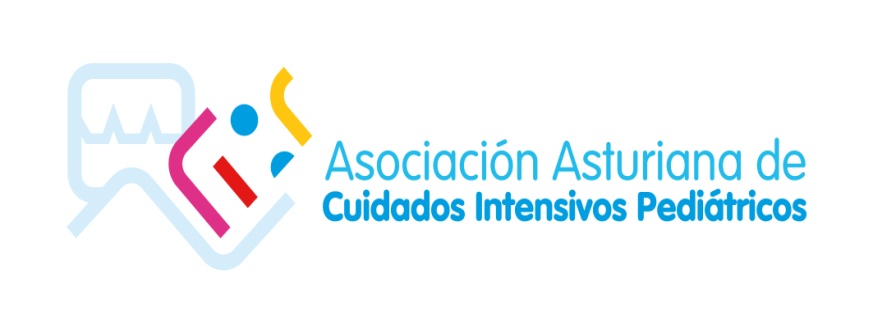 PROGRAMA PARTE NO PRESENCIALEL PROGRAMA DEL CURSO ONLINE SE ESTÁ    MODIFICANDOTALLERES: (9 horas)1.	Taller compensación tubuladuras (2 min)2.	Taller ventilación convencional (55 min)3.	Taller presión soporte (120 min)4.	Taller monitorización curvas (60 min)5.	Taller neonatal. (30 min)6.	Taller reclutamiento. (36 min)7.	Taller ventilación de transporte. (120 min)8.	Taller VNI. (15 min)9.	Taller fisiología. (35 min)10.	Taller pleurevac. (42 min)CASOS CLÍNICOS: Se presentan entre 10 y 20 casos clínicos realescon iconografía (videos, fotografías,radiografías) con la explicación correspondiente.DUDAS FRECUENTES: Se presentan más de 25 videos cortos deresolución de dudas frecuentes en VM.Cada alumno tendrá que resolver unaspreguntas de test relacionadas los temasabordados a lo largo del curso.PROGRAMA PARTE PRESENCIALMartes 17HORA	CLASE15.00 – 15.30	Entrega de documentación e introducción. 15.30 – 17.30	Prácticas de modos convencionales y monitorización17.30 – 19.30	Prácticas de modos de soporte y nuevos modos Miércoles 18HORA	CLASE09.00 – 10.30	Práctica situaciones especiales: Neumotórax, HTP 10.30 – 11.00	Descanso11.00 – 12.30	Fisiología respiratoria. 12.30 – 14.30	Práctica situaciones especiales: Asma, bronquiolitis tipo II 14.30 – 16.00	Comida16.00  – 18:00	Práctica común: paciente hipoxémico. 18.00  – 19:30	Práctica común: SDRA. Jueves 19HORA	CLASE9.00 – 11.30	Neonatal, SDRA, No invasiva, Transporte/VAFO11.30 – 12.00	Descanso12.00 – 14.30	Neonatal, SDRA, No invasiva, Transporte/VAFO14.30 – 16.00	Comida16.00 – 18.30	Neonatal, SDRA, No invasiva, Transporte/VAFOViernes 2008.30 – 11.00	Neonatal, SDRA, No invasiva, Transporte/VAFO11.00 – 11.30	Descanso11.30 – 12.00 Resumen12.00 – 14.30	Práctica integrada y evaluación práctica 14.30 – 14.45	Clausura.CURSO SEMIPRESENCIAL DE VENTILACIÓN NO INVASIVA PEDIÁTRICA Y NEONATAL EN EL PACIENTE AGUDOApellidosNombre	N.I.FDirecciónC.P.		PoblaciónTel.Correo electrónicoFacturar a:N.I.F. Domicilio FiscalC.P.PoblaciónPueden efectuar la inscripción enviando un correo electrónico a: rosanaconcha@telecable.es.